Klasa IV Temat: Obrona własnej intymności. (grupa chłopców)Chociaż mężczyźni nie rodzą dzieci biorą udział w procesie prokreacji.
Zmiany, jakie zachodzą w okresie dojrzewania w organizmie chłopców sprawiają , że układ rozrodczy staje się gotowy do podjęcia funkcji rozmnażania. Zewnętrzne oznaki dojrzewania.Powiększanie się krtani tzw „jabłko Adama”Rozrastanie się ramion i klatki piersiowej.Rozrastanie się mięśni.Pojawienie się zarostu na twarzy.Pojawienie się zarostu na ciele, pod pachami, w części łonowej, na nogach, klatce piersiowej.Zmiana (obniżenie) barwy głosu- mutacja.Zwiększanie rozmiaru jąder.Pojawienie się erekcji i „mokrych snów”Rozrost piersi. Niektórych chłopców, może zaskoczyć, że obszar wokół sutków może być drażliwy i spuchnięty. Dzieje się to dzięki żeńskim hormonom. Ten objaw jest całkowicie normalny i mija z czasem.Pojawienie się napięcia seksualnego.Zmienność nastrojów.Zadanie: Napisz w jaki sposób zachować higienę w trakcie dojrzewania?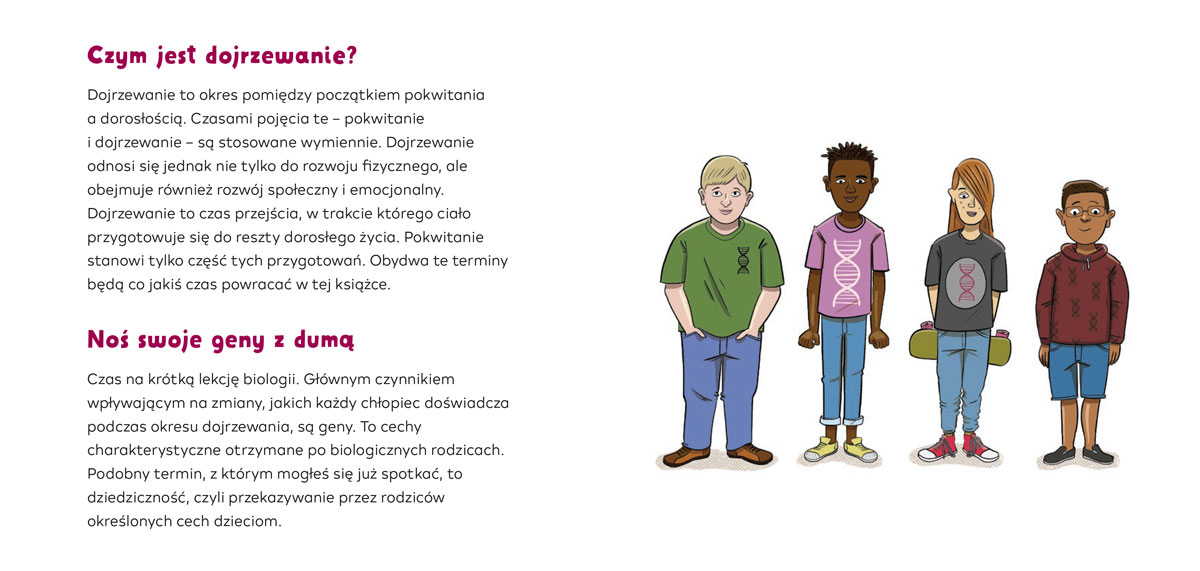 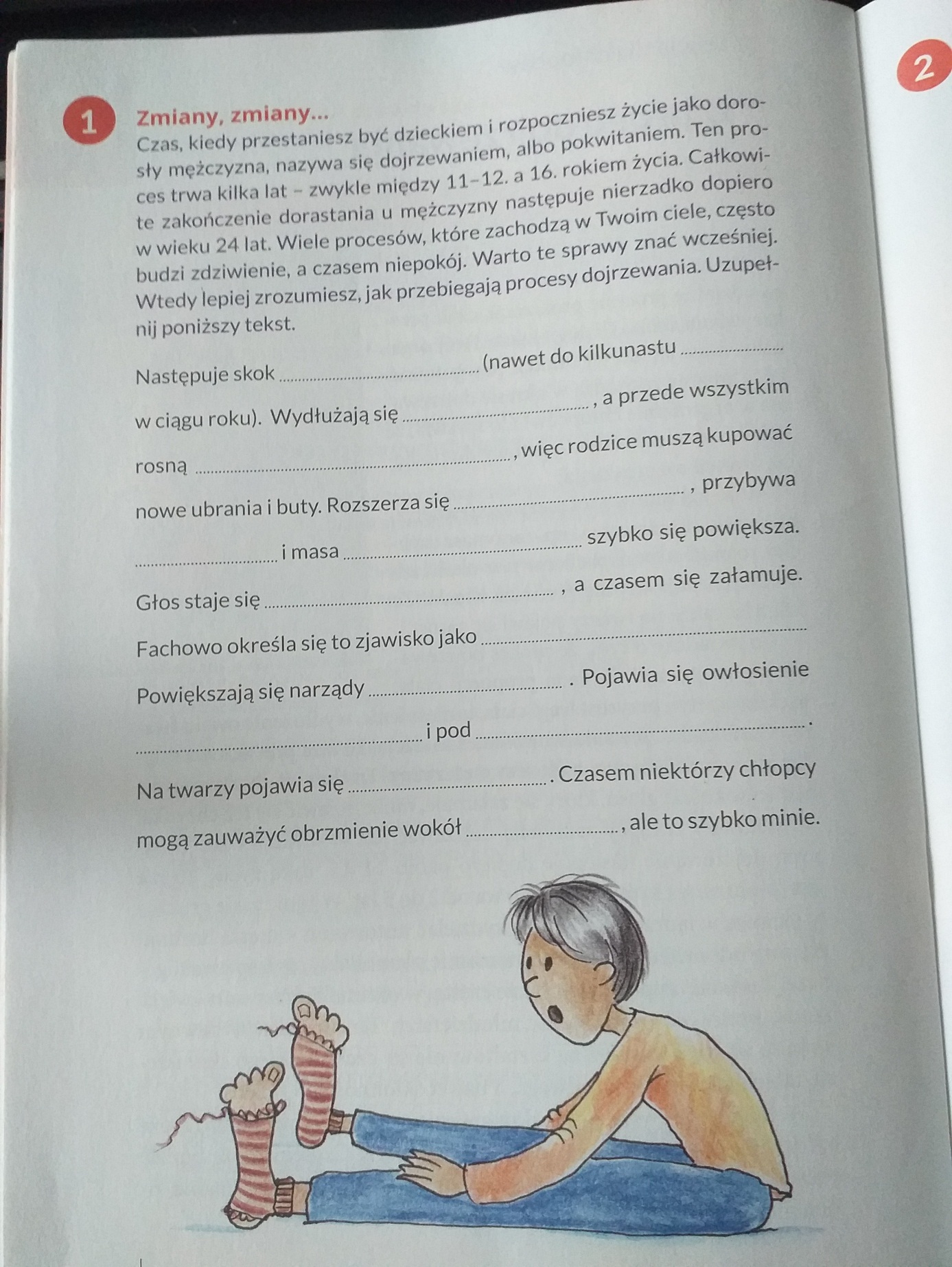 